A CLINICAL REPORT ON DIAGNOSIS, PREVALENCE AND TREATMENT ASSESSMENT OF PASTE DES PETITS RUMINANTS (PPR) IN GOAT AT SAQ TEACHING VETERINARY HOSPITAL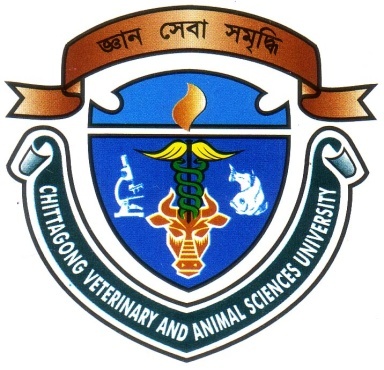 A Clinical Report Presented in Partial Fulfillment of the Requirement for the Degree of Doctor of Veterinary Medicine (DVM)A Report submitted ByExamination Roll No: 09/55Registration No: 463Intern ID: C-27Session: 2008-2009Faculty of Veterinary MedicineChittagong Veterinary and Animal Sciences UniversityKhulshi, Chittagong-4225January, 2015A CLINICAL REPORT ON DIAGNOSIS, PREVALENCE AND TREATMENT ASSESSMENT OF PASTE DES PETITS RUMINANTS (PPR) IN GOAT AT SAQ TEACHING VETERINARY HOSPITAL          A Clinical Report Submitted as per approved style and content           Chittagong Veterinary and Animal Sciences UniversityKhulshi, Chittagong-4225January, 2015--------------------------(Signature of Author)Saurav kumar ghoshRoll No: 09/55Reg.No: 463Intern ID: C-27Session: 2008-2009-------------------------------(Signature of Supervisor)Professor Dr. AMAM Zonaed Siddiki,Department of Pathology& ParasitologyFaculty of veterinary medicine